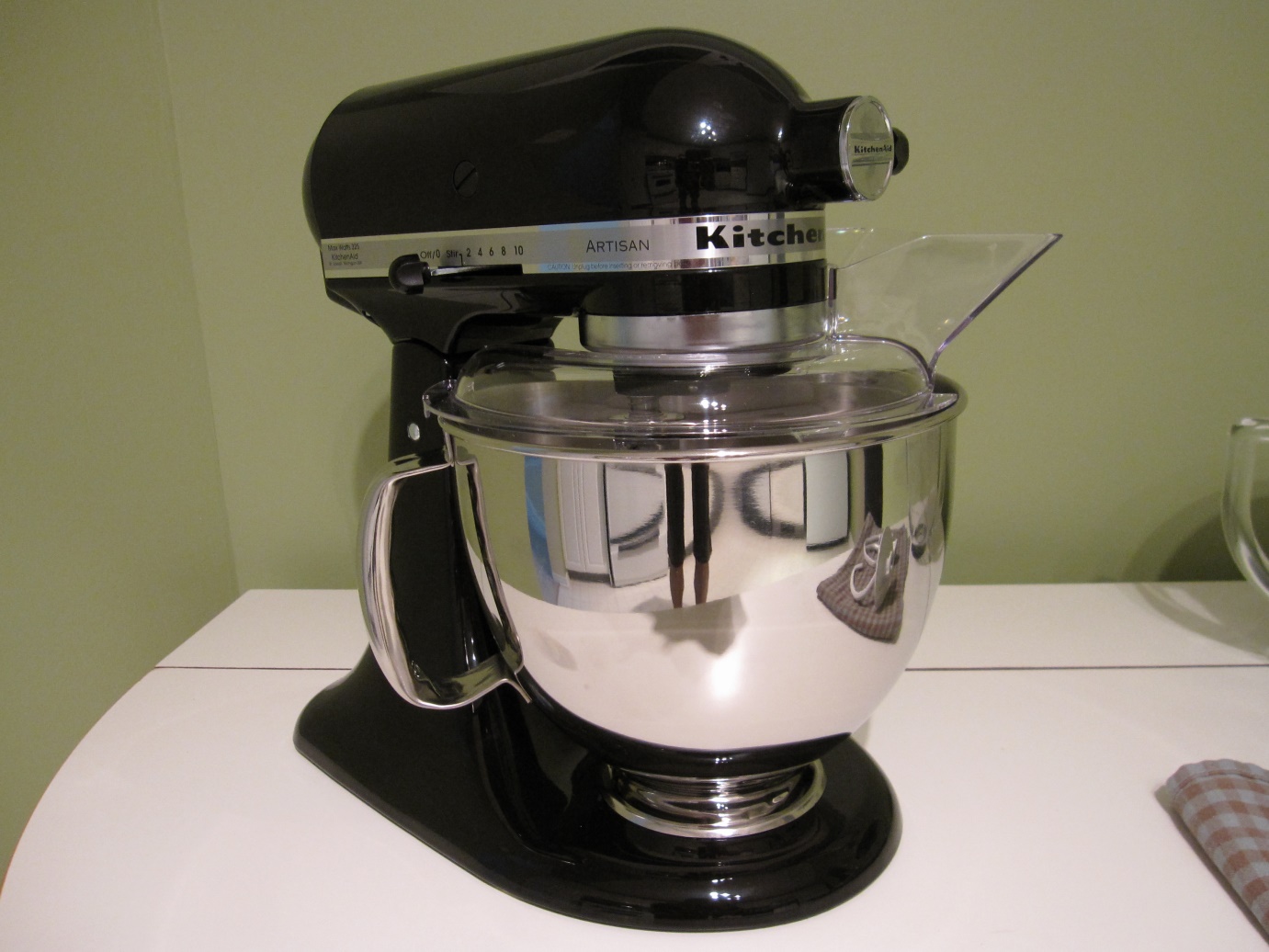 MIKSER